Руководствуясь Федеральным законом от 06.10.2003 № 131-ФЗ «Об общих принципах организации местного самоуправления в Российской Федерации», Федеральным законом от 02.03.2007 № 25-ФЗ «О муниципальной службе в Российской Федерации», Федеральным законом от 25.12.2008 № 273-ФЗ «О противодействии коррупции», Федеральным законом от 13.06.2023 № 258-ФЗ «О внесении изменений в отдельные законодательные акты Российской Федерации», Уставом МО ГП «Путеец», администрация городского поселения «Путеец»постановляет:1. Внести в постановление администрации городского поселения «Путеец» от 06.07.2015 года № 18 «Об утверждении Положения о порядке и сроках применения взысканий к муниципальным служащим администрации городского поселения «Путеец» за несоблюдение ограничений и запретов, требований о предотвращении или об урегулировании конфликта интересов и неисполнение обязанностей, установленных в целях противодействия коррупции» (далее – Положение) следующее изменение:1.1. Подпункт 1 пункта 4 Положения дополнить словами «или в соответствии со статьей 13.4 Федерального закона от 25 декабря 2008 года № 273-ФЗ «О противодействии коррупции» уполномоченным подразделением Администрации Президента Российской Федерации.».2. Обнародовать настоящее постановление путем размещения на официальном сайте муниципального образования городского поселения «Путеец» (http://puteec-r11.gosweb.gosuslugi.ru).3. Настоящее постановление вступает в силу со дня его обнародования.Руководитель администрации                                                         С.В. ГорбуновАДМИНИСТРАЦИЯГОРОДСКОГО ПОСЕЛЕНИЯ«ПУТЕЕЦ»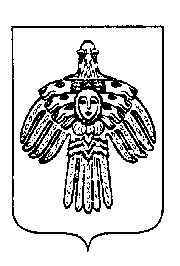 «ПУТЕЕЦ»КАР ОВМÖДЧÖМИНСААДМИНИСТРАЦИЯот «11» июля 2023 года      № 69№ 69      пгт. Путеец, г. Печора,           Республика КомиО внесении изменений в постановление администрации городского поселения «Путеец» от 06.07.2015 года № 18 «Об утверждении Положения о порядке и сроках применения взысканий к муниципальным служащим администрации городского поселения «Путеец» за несоблюдение ограничений и запретов, требований о предотвращении или об урегулировании конфликта интересов и неисполнение обязанностей, установленных в целях противодействия коррупции»